Publicado en Madrid el 03/05/2019 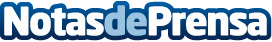 Lexmark recibe el prestigioso premio "2019 Printer/MFP Line of the Year" de Keypoint IntelligenceLexmark ha sido galardonado con el prestigioso premio "2019 Printer/MFP Line of the Year" otorgado por Keypoint Intelligence – Buyers Lab (BLI)Datos de contacto:Axicom671637795Nota de prensa publicada en: https://www.notasdeprensa.es/lexmark-recibe-el-prestigioso-premio-2019 Categorias: Nacional Imágen y sonido Hardware E-Commerce Recursos humanos Premios http://www.notasdeprensa.es